SOLICITUD DE TRÁMITES ACADÉMICOSSolicito:       	Datos del estudiante /  alumno(a): Motivo de solicitud: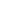 LIBRETA DE NOTAS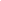 CERTIFICADO DE ESTUDIOS                      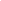 CONSTANCIA DE PRIMERA MATRÍCULA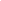 CONSTANCIA DE EGRESADO       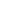 CONSTANCIA DE BIBLIOTECA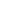 CONSTANCIA DE RANKING Apellidos y Nombres:DNI:CUI:Celular:Correo Institucional:Domicilio:Escuela Profesional:Señor (a) _________________________________________________________________________________________________________Ante usted me presento y digo:Que_____________________________________________________________________________________________________________________________________________________________________________________________________________________________________________________________________________________________________________________________________________________________________________________________________________________________________________________________________________________________________________________________________________________________________________________________________________________________________________________________________________________________________________________________________________________________________________________________________________________________________________________________________________________________________________________________________________________________________________________________________________________________________________________Adjunto: ……………………………..........................................................................................................................................................................................……………………………..........................................................................................................................................................................................……………………………..........................................................................................................................................................................................Pidiéndole acceder a mi solicitud..                                                                                                                                                            _______________________FIRMA(Nombres y Apellidos)N° DNI: …….………Celular:………………